Four Ways to More Powerful Searches in Google Scholar and Search ItGoogle Scholar users, please remember to configure your laptops in order to take advantage of the Libraries’ substantial content.  Go into Settings and click on “library links” from the left-hand sidebar.  Type ”Washington State University Libraries” into the box to reveal the “Find It@ WSU Libraries” option.                                                                                                                                             Christy Zlatos zlatos@wsu.edu 8/31/2017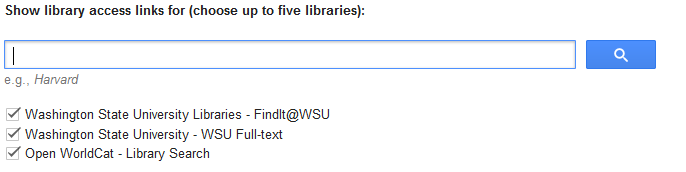 Google ScholarSearch ItSearch for a PhraseSystems will retrieve items that contain the typed words unless deliberately enclosed in quotation marks to designate a phrase.Use quotations marks“global warming”Use quotation marks “global warming”Boolean Search TermsGrouping Terms with a QueryThese terms work like shorthand for the system to treat the typed words accordingly.+ (AND) , OR,  -( )"student writing" + (assessment OR evaluation) -ESL –EFLNote: + or AND will create equal results and can be used interchangeably. AND, OR, NOT( )“student writing” AND assessment NOT (ESL OR EFL)Use Wildcard Characters*Used as a stand-in for 1 or more words:culture * women   for culture affects every women                                          cultural view of women ?Zero or several characterssaccharide?             for saccharide                                    hepta-saccharide                                    saccharide-bindingNote: Wildcards work at the beginning of a word!*Multiple characters:  culture* for cultures, cultural, culturally ?One character:wom?n for woman, women Note: Wildcards never work at the beginning of a word!Select Search ScopeSome systems define a search scope dependent on log-on that must be manipulated to focus on peer-reviewed articles or Summit borrowing.AutomaticUse the drop-down list 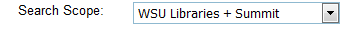 